Head Teacher - Nikki SummersDeputy Head Teacher - Michala UttleyOur vision, rooted in the words of Jesus (Matthew 19:14), “Let the little children come to me, and do not hinder them, for the kingdom of heaven belongs to such as these,” is to provide a safe, happy and caring environment where all pupils are nurtured and valued within a Christian ethos.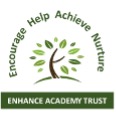 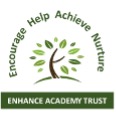 26th May 2023Dear Applicant APPLICATION FOR THE POST OF KS2 CLASS TEACHER POST REF:  CCA/KS2/MAY23Please find enclosed your application pack for the post of KS2 Class Teacher, at Christ Church CE Academy.  Applications must be made using the Enhance Academy Trust application form.Applications can be returned either by email or post (details below) and should be addressed to the Head Teacher. The closing date for receipt of applications is noon on Monday 12th June 2023. Visits to school are encouraged.  Please contact the school on the number below to make an appointment.Thank you for the interest you have shown in our school.  We look forward to receiving your application form.Yours faithfully Mrs Nikki Summers Head Teacher Enhance Academy TrustEnhance Academy Trust is a Church of England Multi-Academy Trust, comprising of ten primary schools located across Wakefield and Kirklees and a post-16 performing arts free school.  The Trust was established in 2012, as a sponsor of Church of England and Community Schools that needed support.  Eight of its ten primary academies have been sponsored or transferred into the Trust.  The Trust works very closely with its academies and encourages them to help each other, whilst at the same time allowing them a reasonable amount of autonomy.  It has kept to this model whilst expanding and wants to continue to follow similar principles in the future.  Our vision is to deliver improved educational outcomes and learning skills, to enable our young people to live well in the world around them.  We also aim to allow our academy leaders and staff to develop the individual character of our academies, so they can best serve their local communities.  For further information, visit www.enhanceacad.org.uk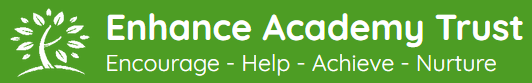 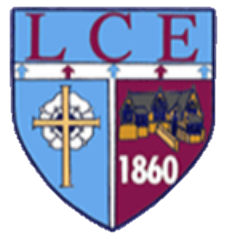 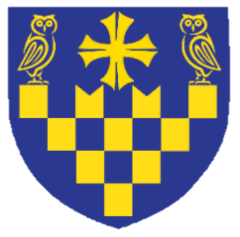 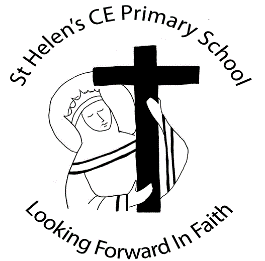 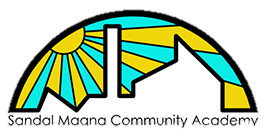 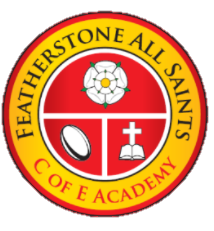 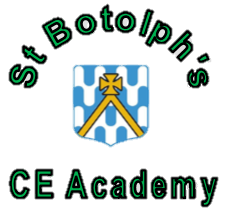 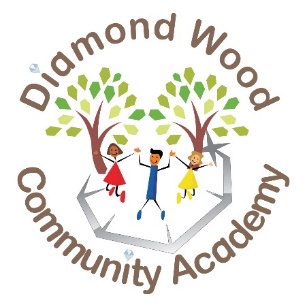 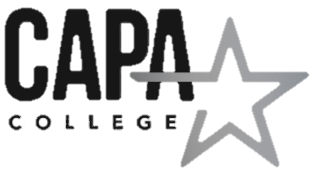 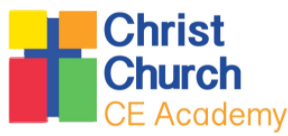 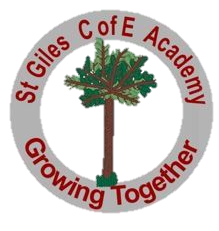 